NIAGARA FRONTIER TRANSIT METRO SYSTEM, INC.TRANSPORTATION DEPARTMENT								April 3rd, 2020RE: 	Metropolitan Transportation CenterTO:	All Operators Effective immediately, The Metropolitan Transportation Centers Ellicott Street side door closest to the tower across from the NFTA Police office will be open from 5:30am-12:45am to enter our facility. When exiting the building you can use the North division doors that have crash bars. Please make sure the doors close behind you.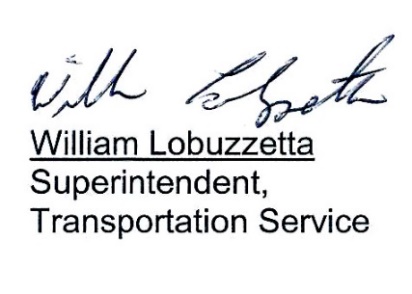 Post:		ImmediatelyRemove:	When Notified S:\Trans\Maria\notice\2020\April\EnteringMTC